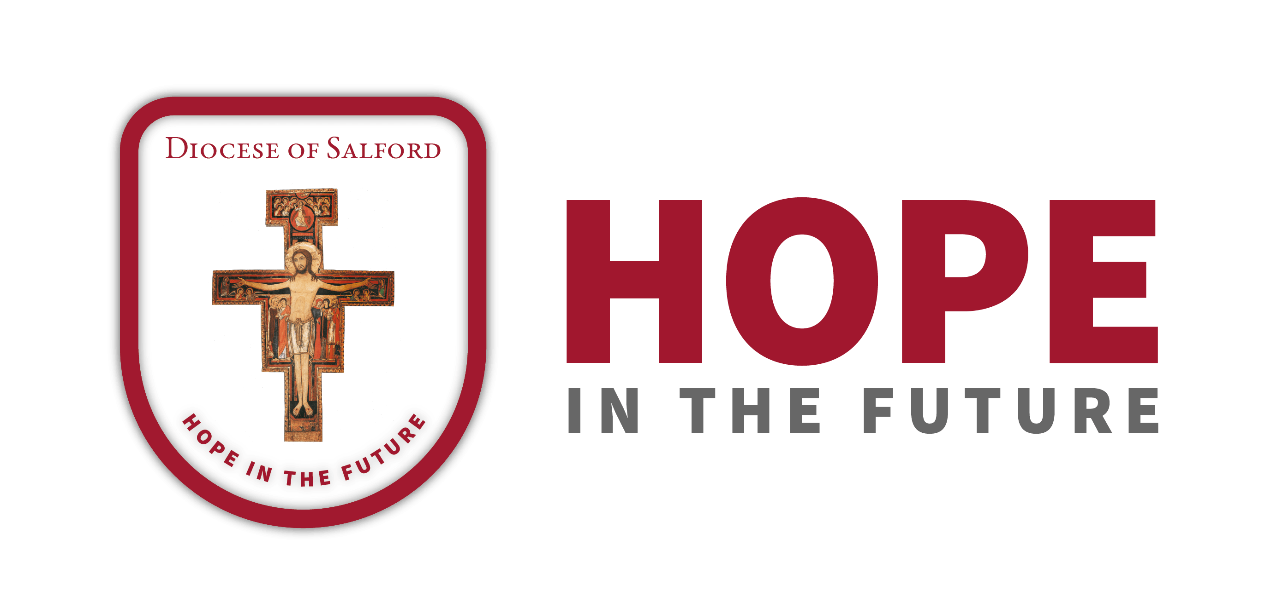 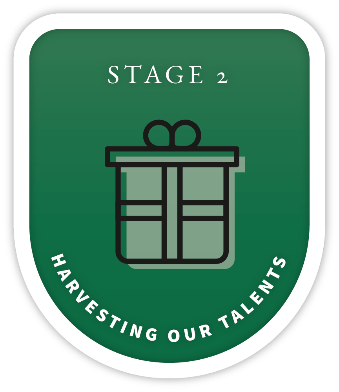 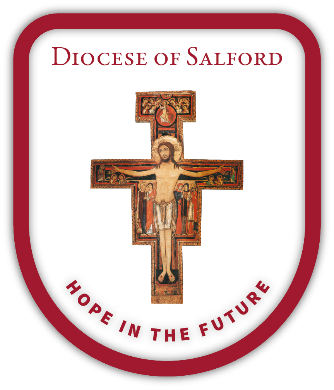 PARISH REVIEWThis Parish Review is designed to help your parish to ‘take stock’ and identify any gaps in groups and ministries. Once you have a clear picture of where the parish is currently this will help you to plan for the future and decide on short and long term priorities and areas for improvement using the Mission Action Plan. Please note this is for your parish community so there is no need to send back to the Diocese. This should be completed by the Hope in the Future Team along with the parish priest if possible.WelcomeAre there welcomers/greeters? Are they clearly identifiable, warm and friendly? Are they trained in supporting new parishioners and providing them with more information?____________________________________________________________________________________________________________________________________________Are the church buildings a welcoming environment?____________________________________________________________________________________________________________________________________________Is there an opportunity for parishioners to get to know each other after Mass/socially?____________________________________________________________________________________________________________________________________________Is there a group for people who are new to the parish or from a different country or area?____________________________________________________________________________________________________________________________________________ How do we as a parish engage with other Christian churches and other faiths in our local area?____________________________________________________________________________________________________________________________________________How do we support parishioners with disabilities (i.e. access and hearing needs)? ____________________________________________________________________________________________________________________________________________EngagementDo you have a team to help with the administration of the parish?____________________________________________________________________________________________________________________________________________Is there a team to help with the finance of the parish?____________________________________________________________________________________________________________________________________________Do you have a team to help clean the Church buildings and grounds?____________________________________________________________________________________________________________________________________________Does anyone manage the maintenance and development of Church buildings and grounds?____________________________________________________________________________________________________________________________________________Is there a team who open and close the Church?____________________________________________________________________________________________________________________________________________Is there a Sacristan?____________________________________________________________________________________________________________________________________________Does anyone manage the maintenance and development of Church buildings and grounds?____________________________________________________________________________________________________________________________________________Are there coordinators for readers and Eucharistic ministers? Are new volunteers regularly recruited and trained? ____________________________________________________________________________________________________________________________________________Is there a range of musical styles at your various Masses? Does the music enhance the liturgy? Are hymns chosen carefully to suit the season and readings? Does the parish join in?____________________________________________________________________________________________________________________________________________Do you have a team of altar servers? Are new volunteers regularly recruited and trained?____________________________________________________________________________________________________________________________________________Is there a team of catechists to help with the sacramental programme? Are new volunteers regularly recruited and trained?____________________________________________________________________________________________________________________________________________Is there a safeguarding rep?______________________________________________________________________Is there a parish youth rep? Do they pass on information about diocesan youth events to the parish via the newsletter and noticeboard? Do they attend training days and deanery youth rep meetings? Do they have a network set up for fellowship and support with other young people in the parish?____________________________________________________________________________________________________________________________________________Is there a children’s liturgy? Do the sessions challenge the young people and reflect the seasons and scripture? Are new volunteers regularly recruited and trained?____________________________________________________________________________________________________________________________________________Is there a parish prayer group? Are there regular opportunities for confession and Eucharistic Adoration?____________________________________________________________________________________________________________________________________________Are there opportunities for ongoing formation such as a bible, book or catechism study group?____________________________________________________________________________________________________________________________________________Is there a pastoral council/advisory group (or similar) to share the leadership of the parish?____________________________________________________________________________________________________________________________________________Does everyone in the parish know about Hope in the Future and ways they can get involved to support the programme?____________________________________________________________________________________________________________________________________________Are there opportunities for prayer and devotion outside of the Mass?____________________________________________________________________________________________________________________________________________OutreachIs there a parish Caritas rep? Do they pass on information about diocesan caritas events to the parish via the newsletter and noticeboard?____________________________________________________________________________________________________________________________________________Is there a faith in action group supporting the local community through fundraising, hospitality and volunteering? Is there opportunity for new members to get involved?____________________________________________________________________________________________________________________________________________Are there good links with the schools in the parish? Are there opportunities for the young people to contribute to the liturgy and life of the parish?____________________________________________________________________________________________________________________________________________Is there a parish website? Is the information regularly updated? Is the newsletter available online each week?____________________________________________________________________________________________________________________________________________Are there parish social media pages? Are these regularly updated?____________________________________________________________________________________________________________________________________________Is there any missionary activity such as parish missions, alpha groups or street evangelisation?____________________________________________________________________________________________________________________________________________Once you have completed this Parish Review please complete your parish Mission Action Plan.